Office 365 フォームで情報収集，電子メール自動返信Office フォームの作成Webブラウザを新しく開き、Office 365 にサインインするhttps://portal.office.com「Forms」をクリック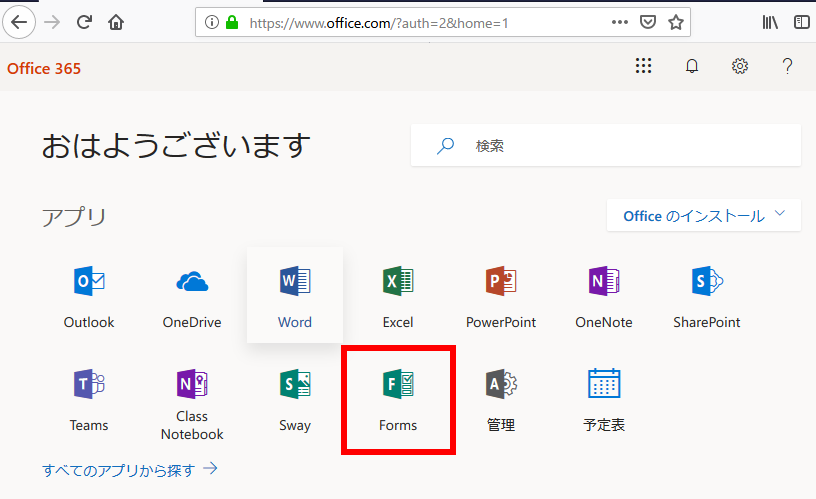 「新しいフォームを作成」をクリック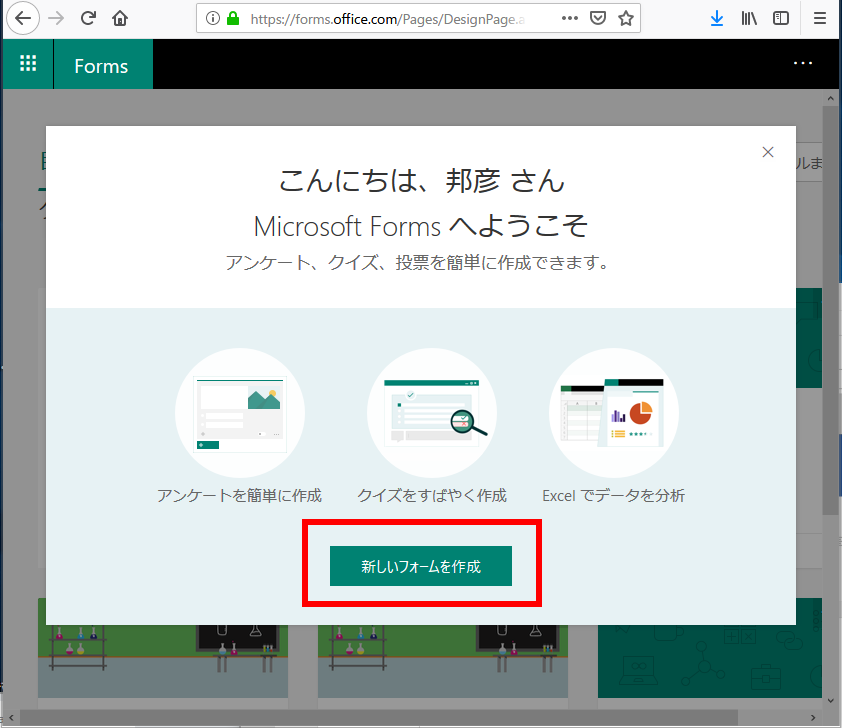 次の画面で、質問を編集したり、タイトルを付けたりできる。右上の「・・・」のアイコンは、設定を行うためのもの。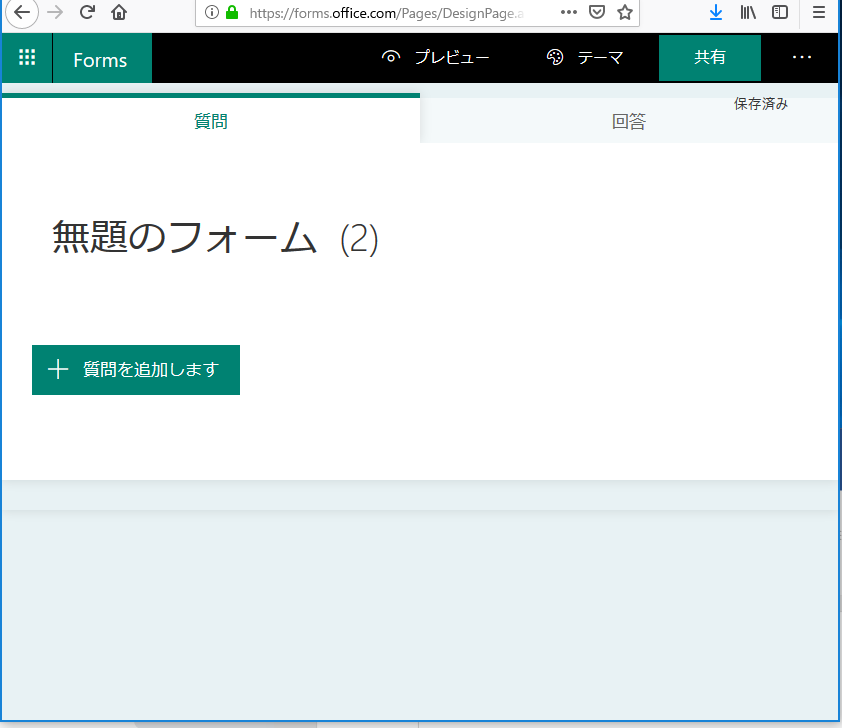 フォームの作成を終えたら、「プレビュー」をクリックして、確認できる。ここで、フォーム回答者にどのように見えるかを事前確認できる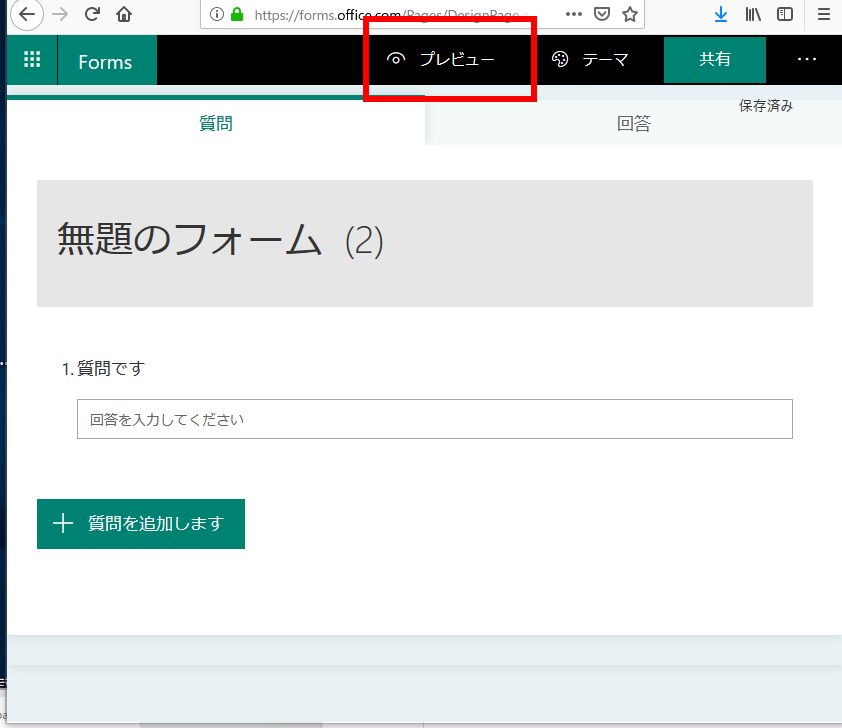 画面が、プレビューの画面に変わる。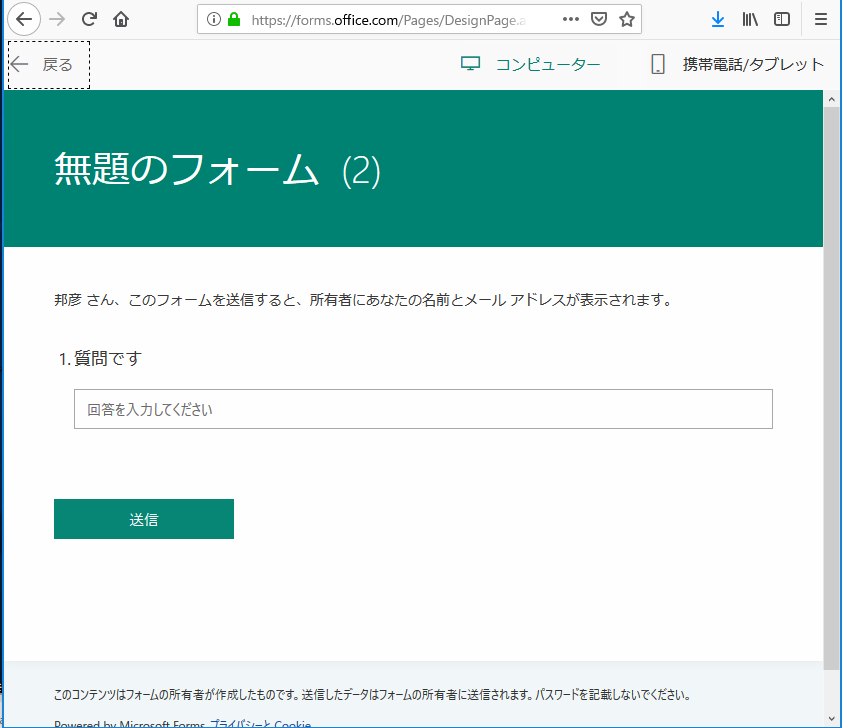 ※　この画面で「送信」をクリックすると、フォーム回答の動作テストができる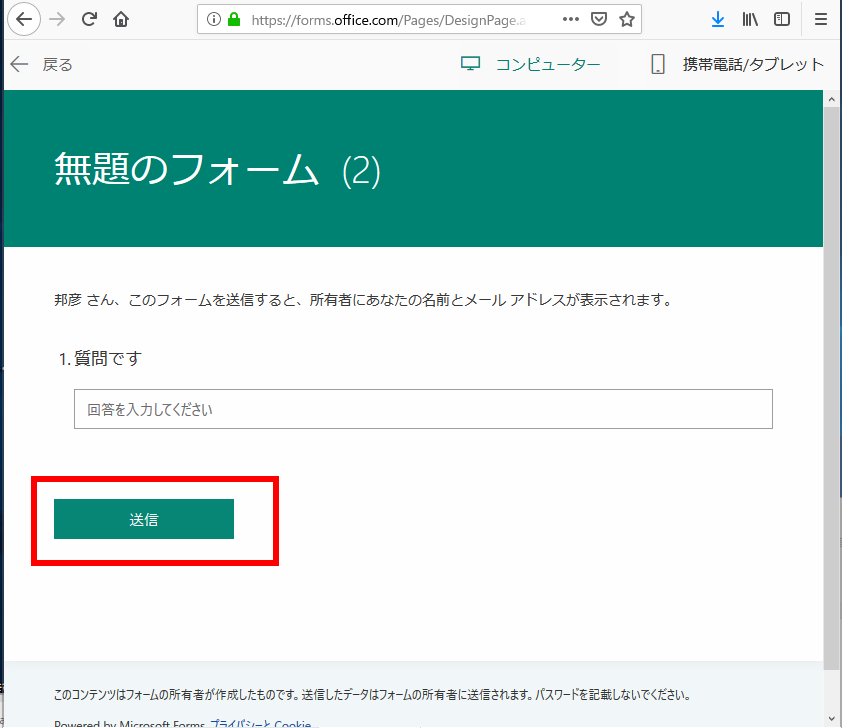 ※ 確認が終わったら、右上の「戻る」をクリックして戻る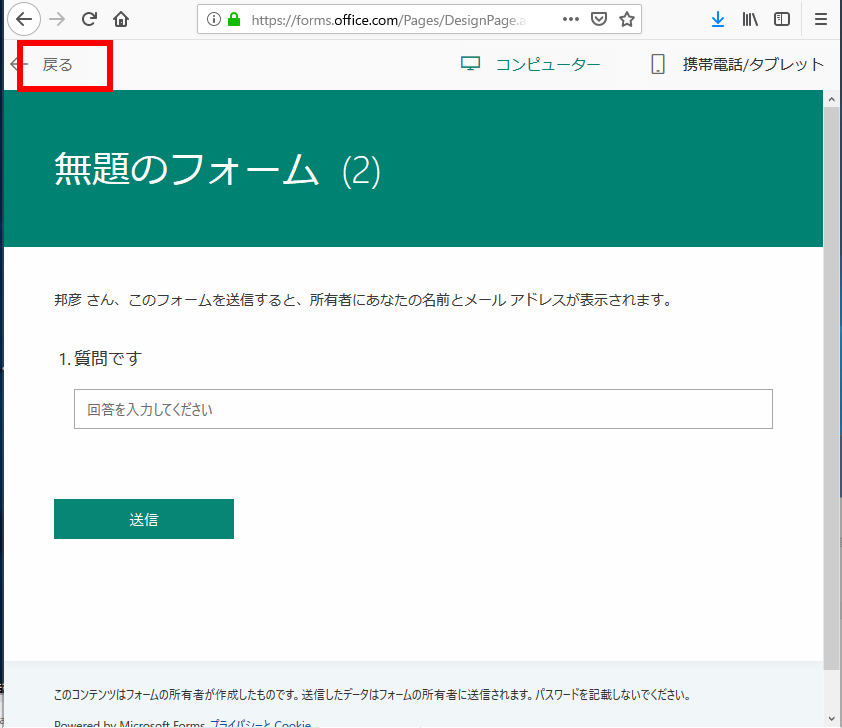 フォームの送信は、次の画面で行う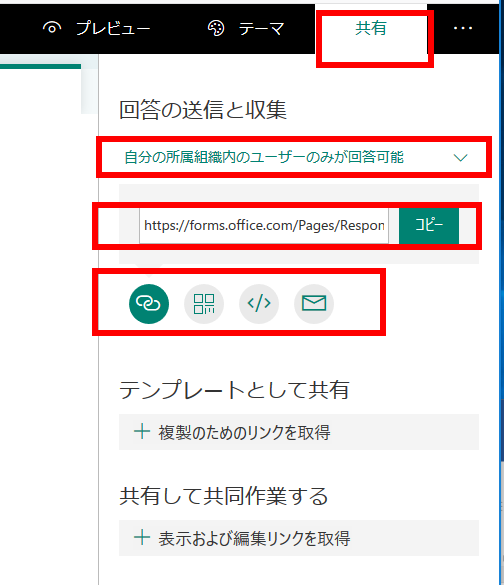 フォームの提出時に、本人確認メールを自動送信するユースケース：フォームの提出時に、提出者本人に「受理したこと」のメールを送りたい。それを自動化したい。Flow を使うFlowを起動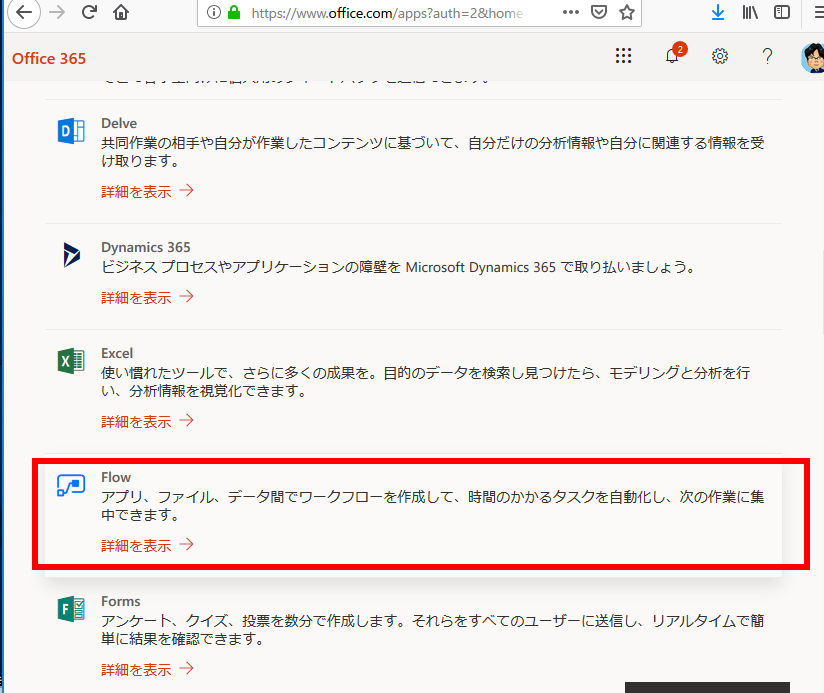 「テンプレートから作成」を選べる画面が出ることがある。「テンプレートから作成」をクリック「メールと SharePoint に対するフォームの処理」を検索する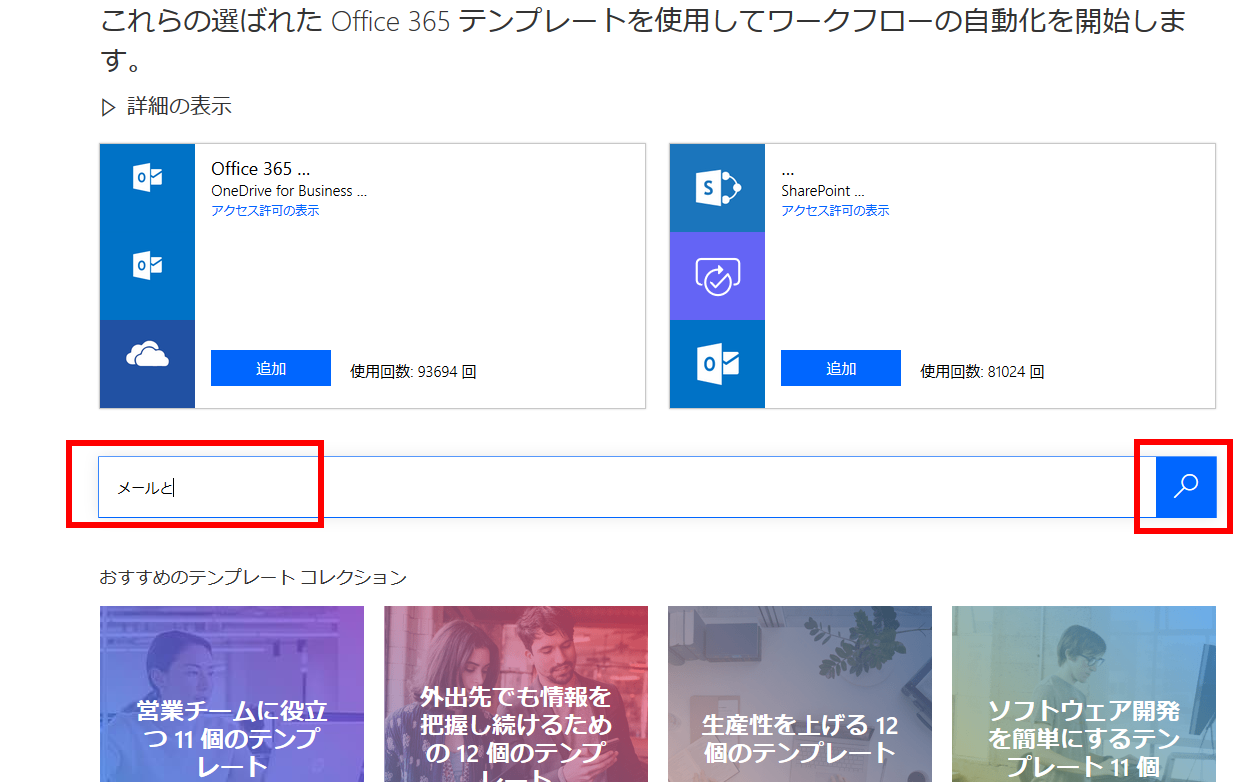 「メールと SharePoint に対するフォームの処理」を選ぶ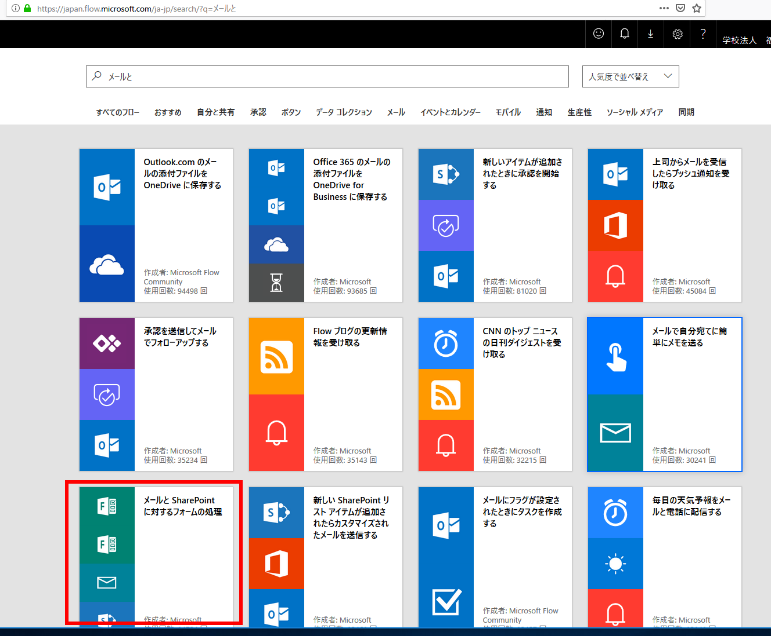 画面が切り替わるので確認する。「続行」をクリック。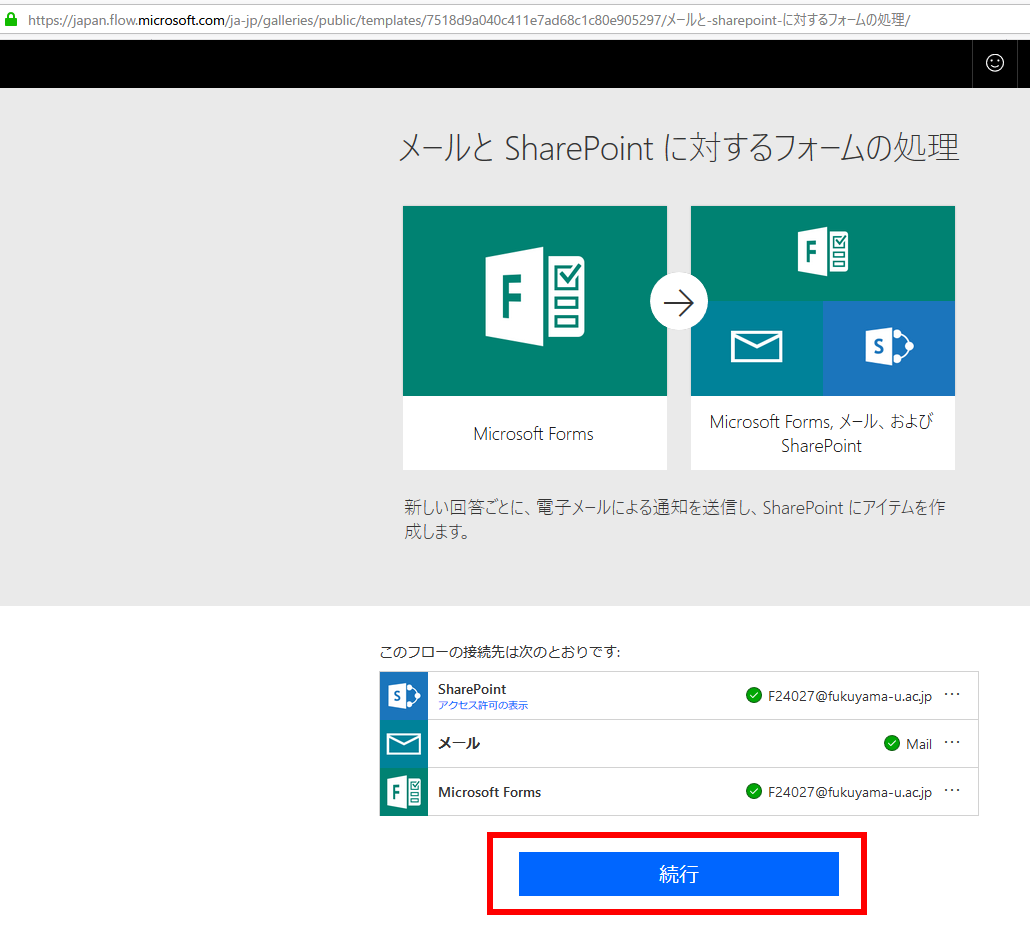 いま作成されたフローのタイトルを変更する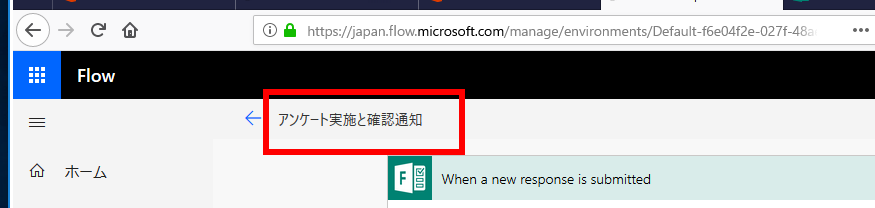 フォームIDの欄（2か所）にフォームIDを設定する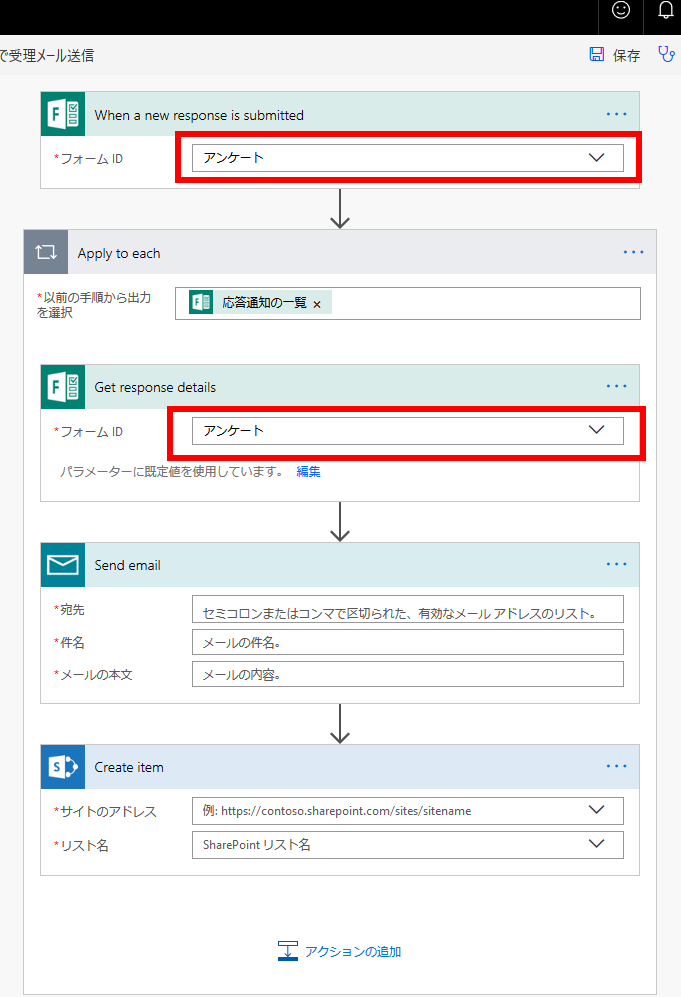 電子メールの「宛先」を設定するために、フォームで電子メールアドレスを記入させる欄を指定する。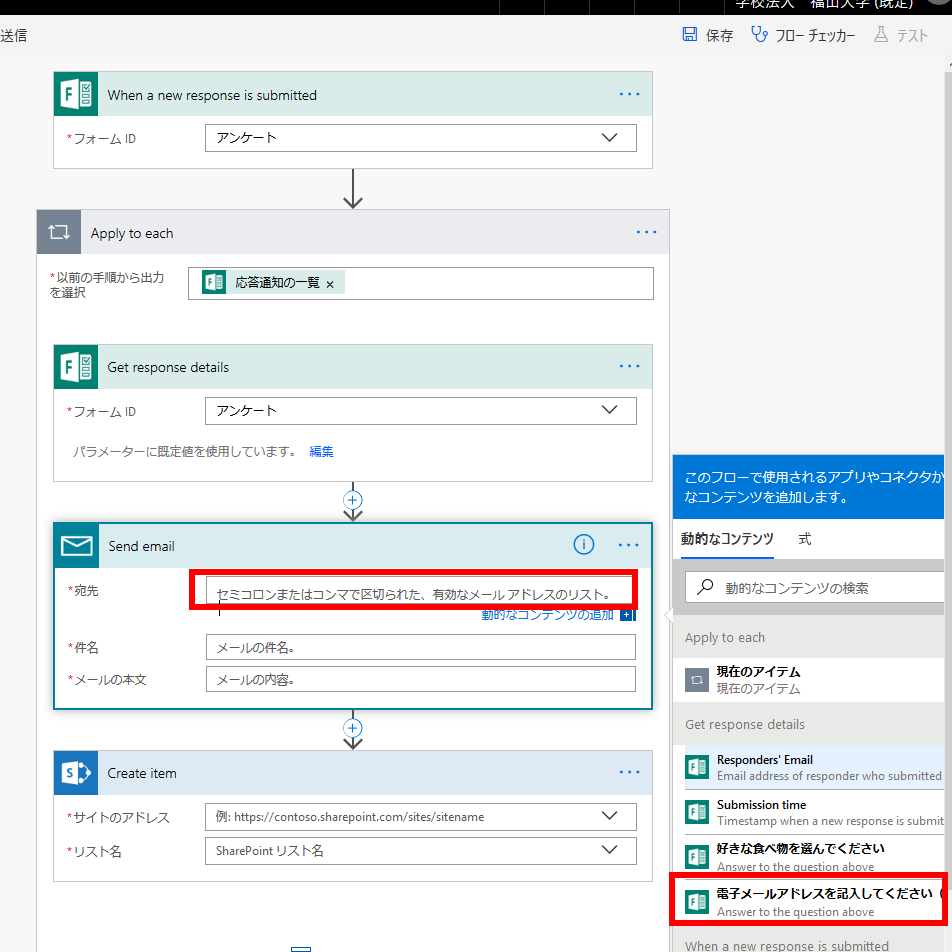 「件名」、「本文」が設定できるので設定する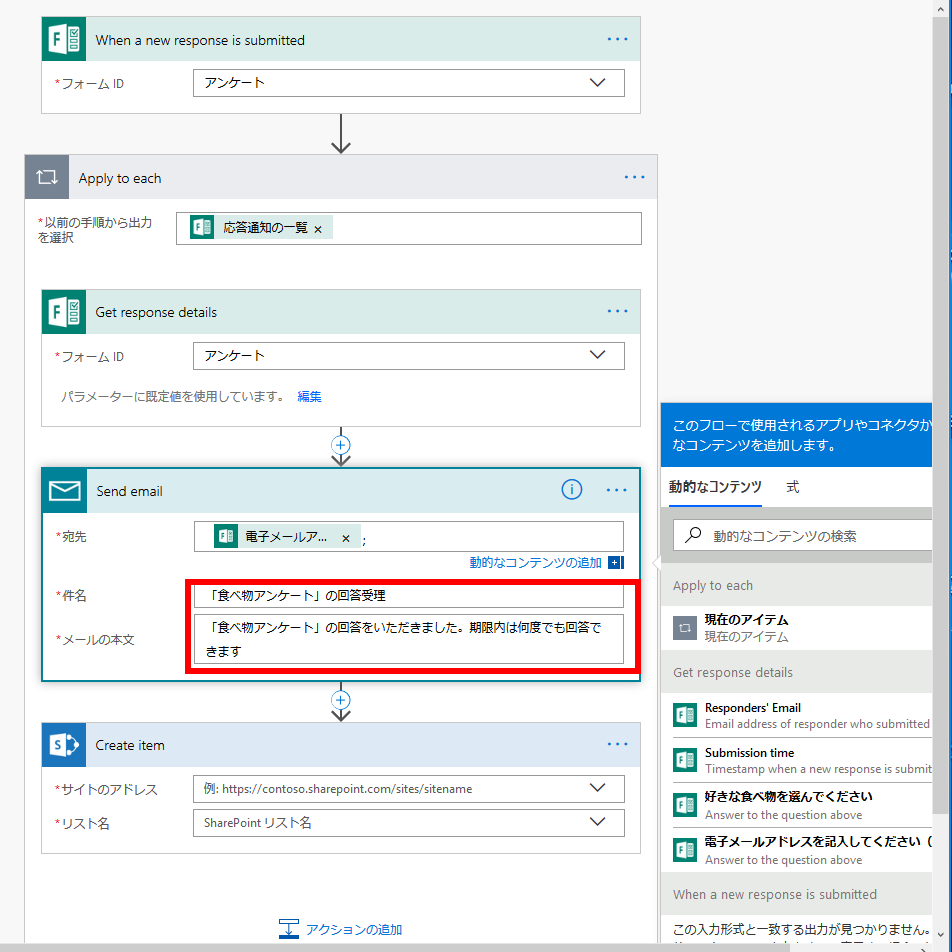 SharePoint のリストに保存する設定保存しないときは、この「Create Item」自体を削除（右横の「...」で削除できる）保存するときは、「サイトのアドレス」、「リスト名」をメニューから選ぶ。SharePoint リストは事前に作成しておくこと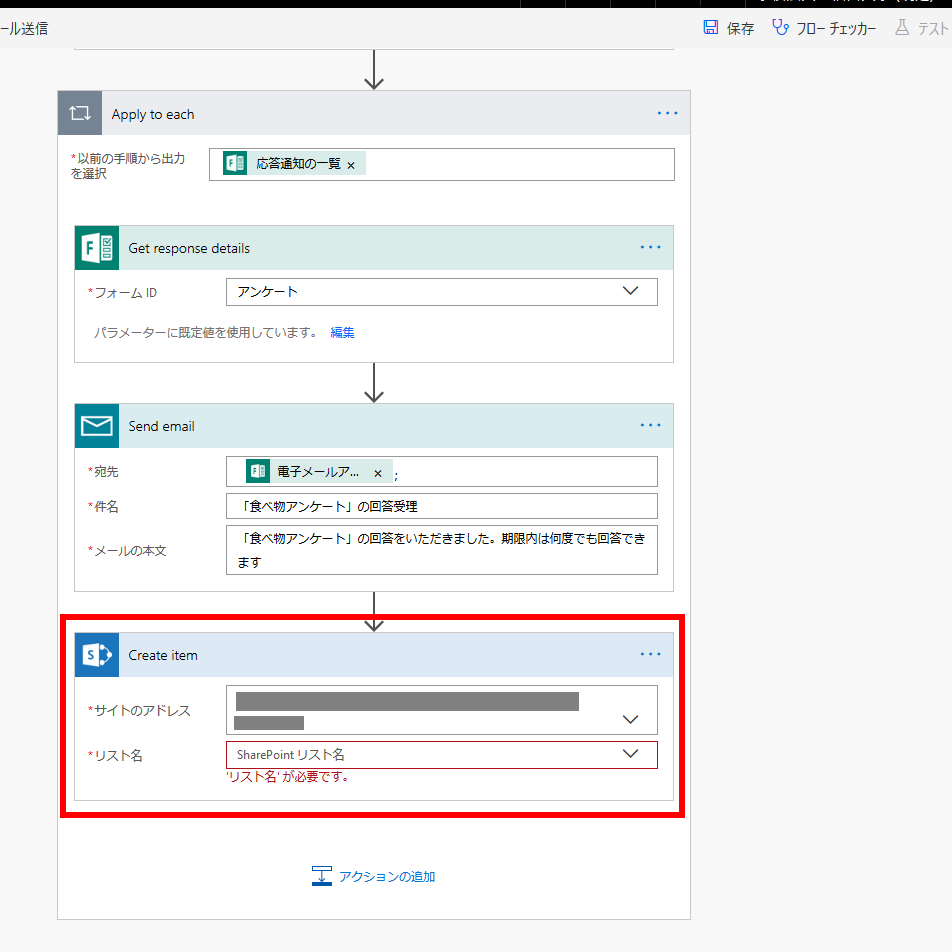 「保存」をクリックして保存する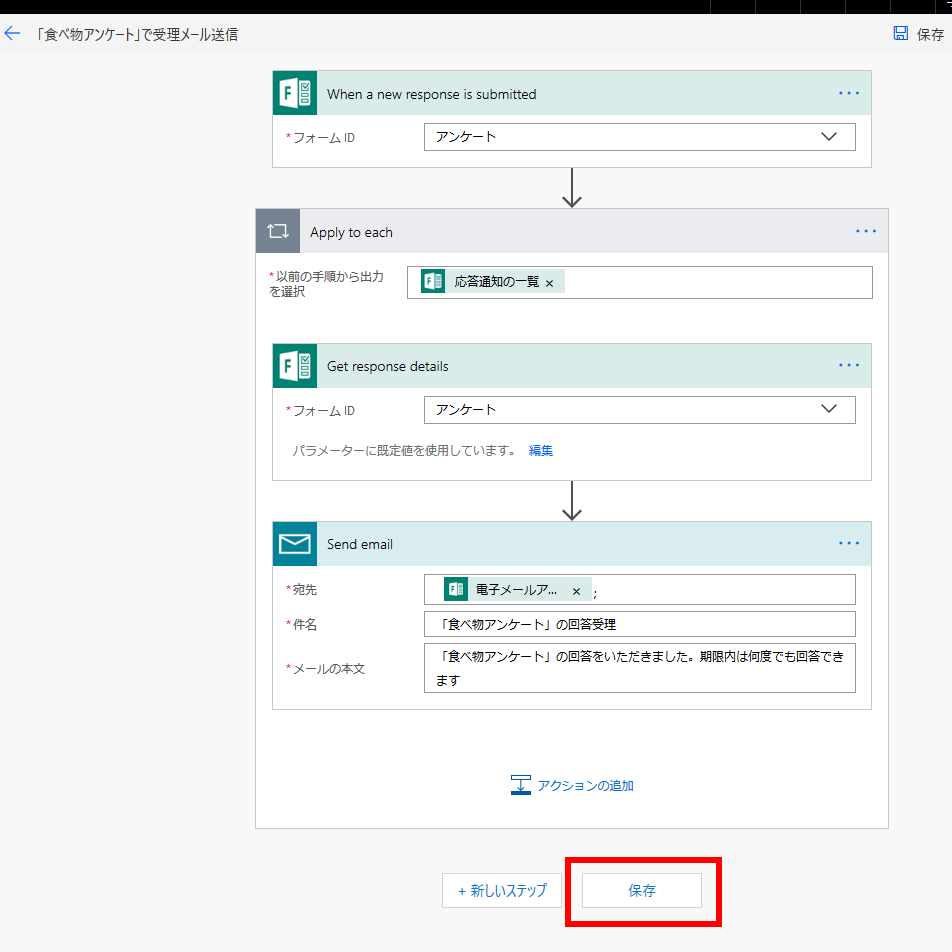 次のようなメールが回答者に届くようになる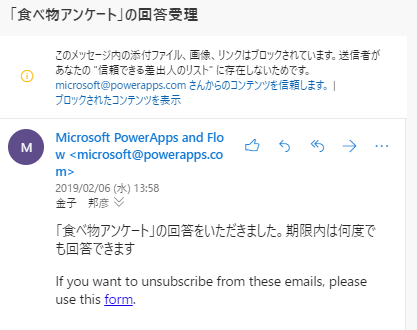 Office フォームのコピーユースケース：以前作った Office フォーム、他の人が作ったOfficeフォームを書き換えて使いたい自分のフォームとして利用したいので「共有」をクリック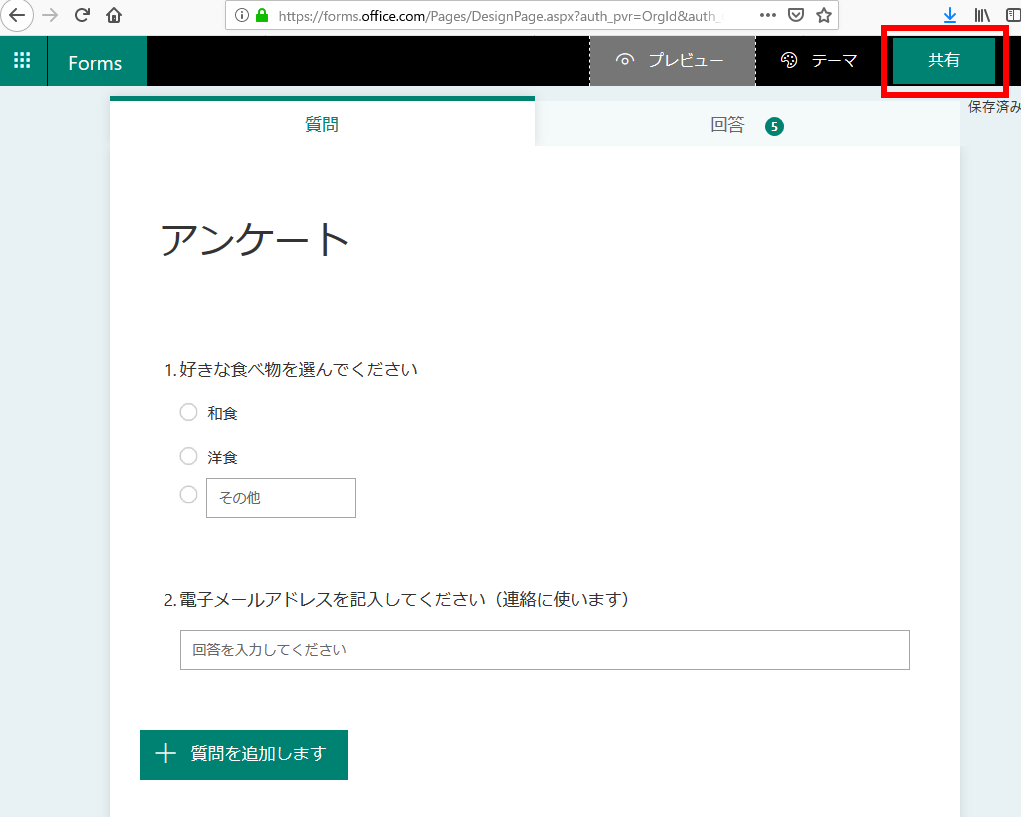 「複製のためのリンクを取得」をクリック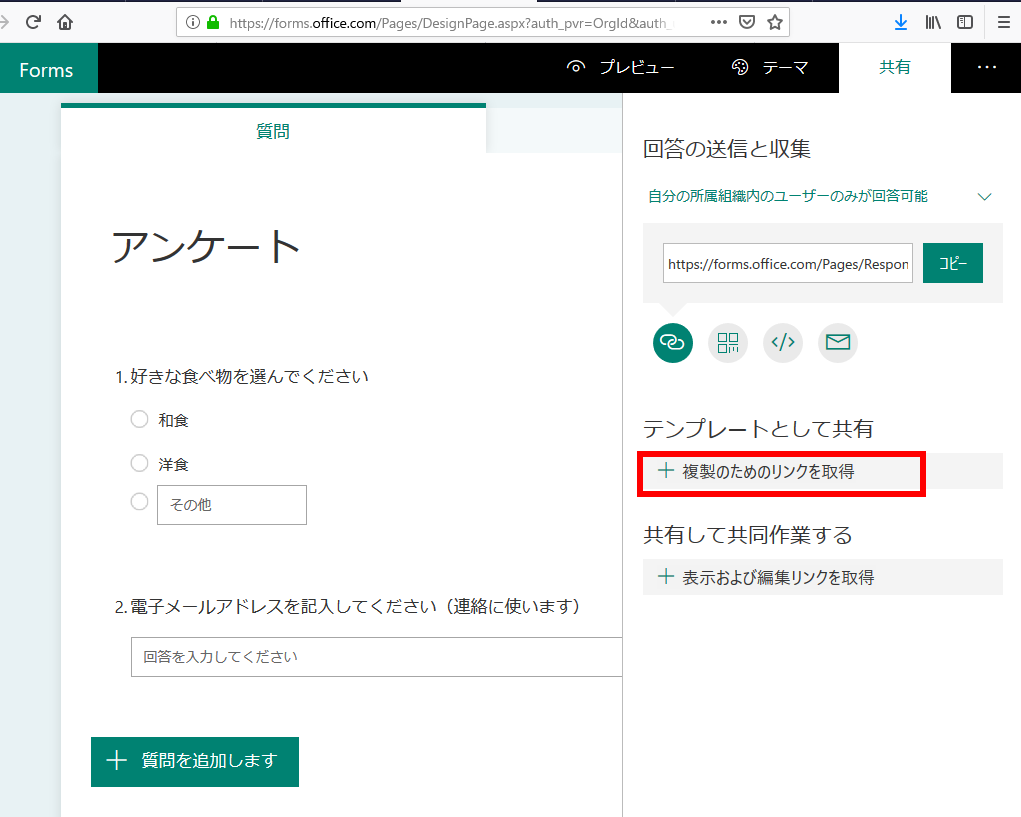 「コピー」をクリック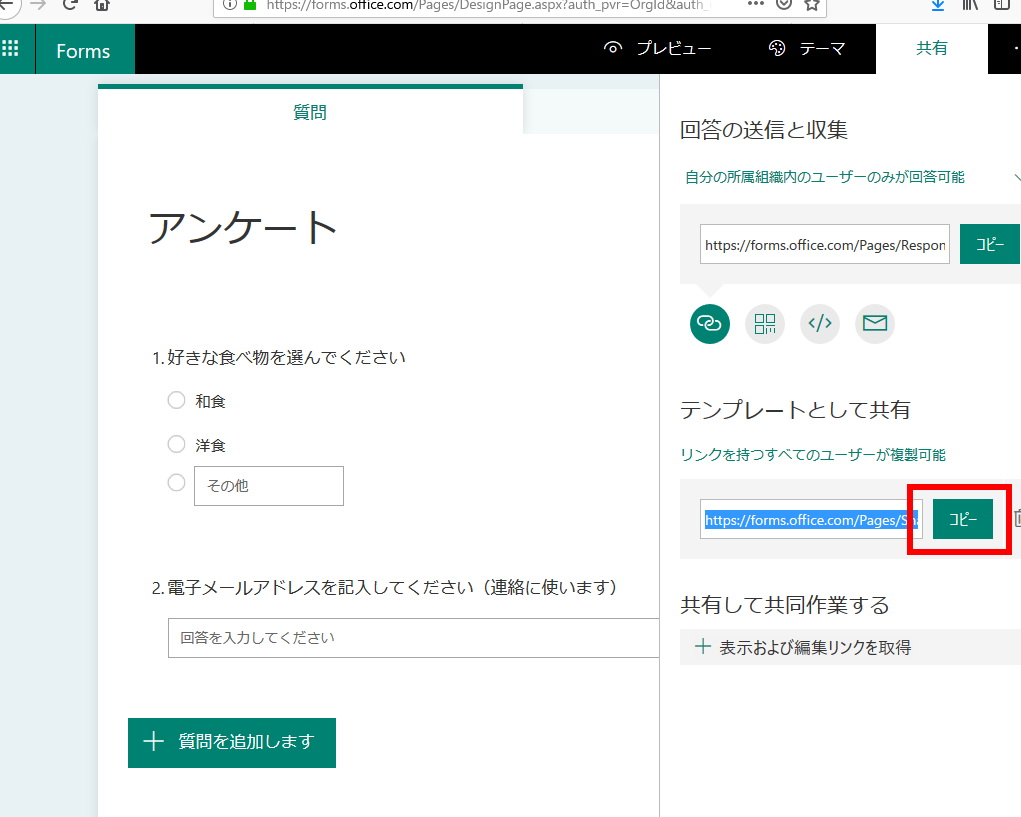 「このリンクの貼り付けをする準備ができました」と表示されるので確認する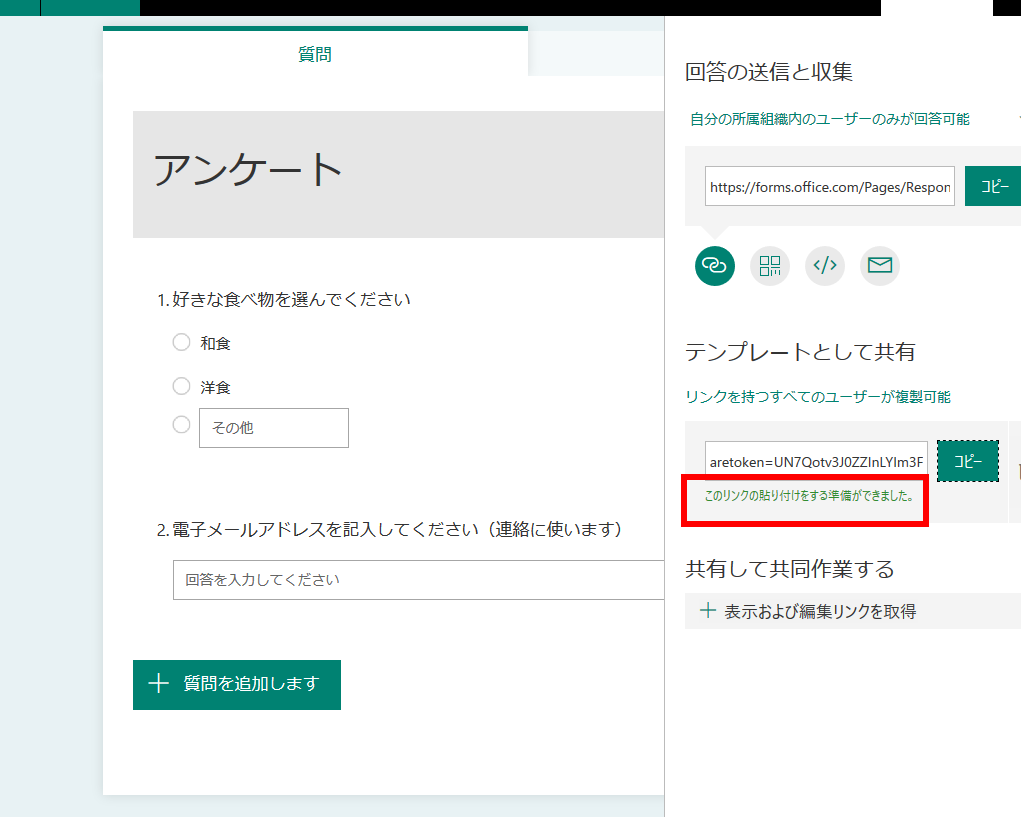 Webブラウザで新しくタブを新き、Office 365 にサインインする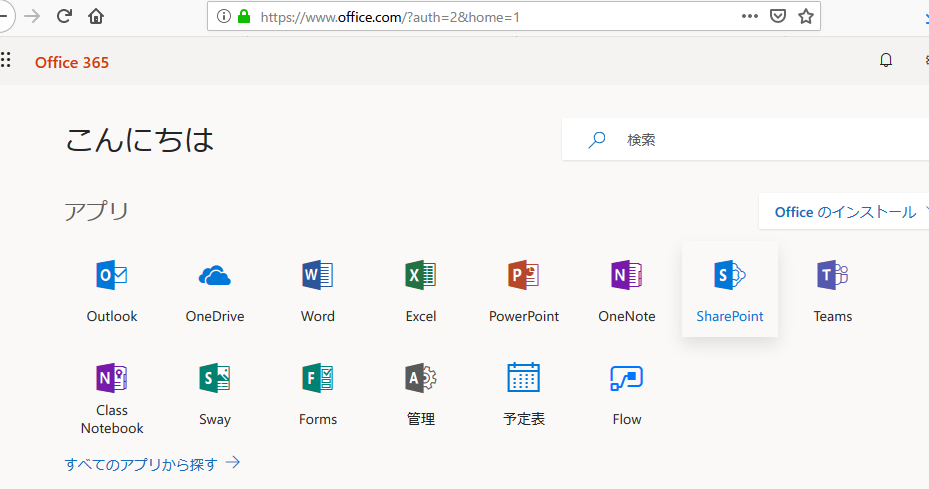 いま開いたWebブラウザで「URL」を入れるところを右クリックし、「貼り付け」の操作を行う （これは「４」でコピーした「リンク」を張り付ける操作）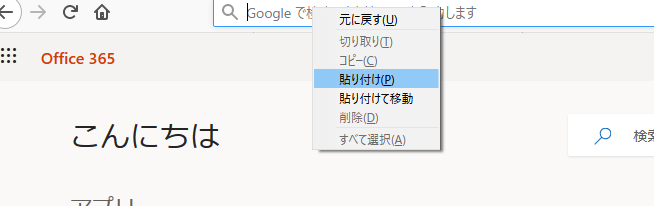 「このフォームを複製して、自分自身のフォームとして使用できます」と出るので 「複製する」をクリック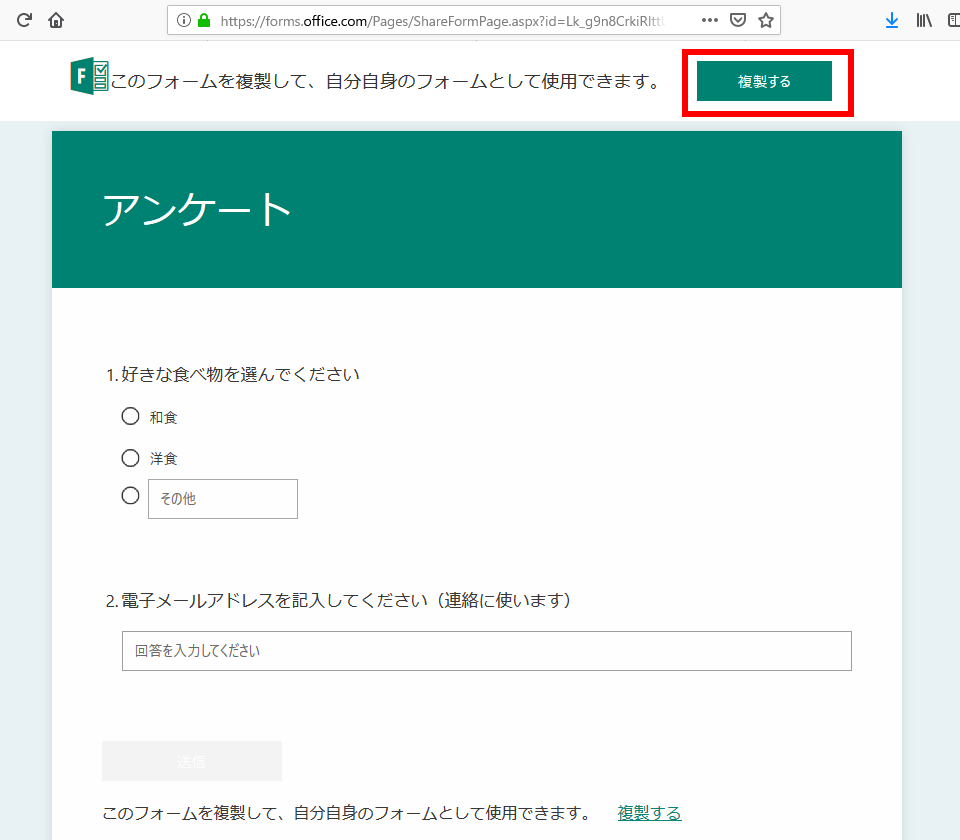 画面が切り替わる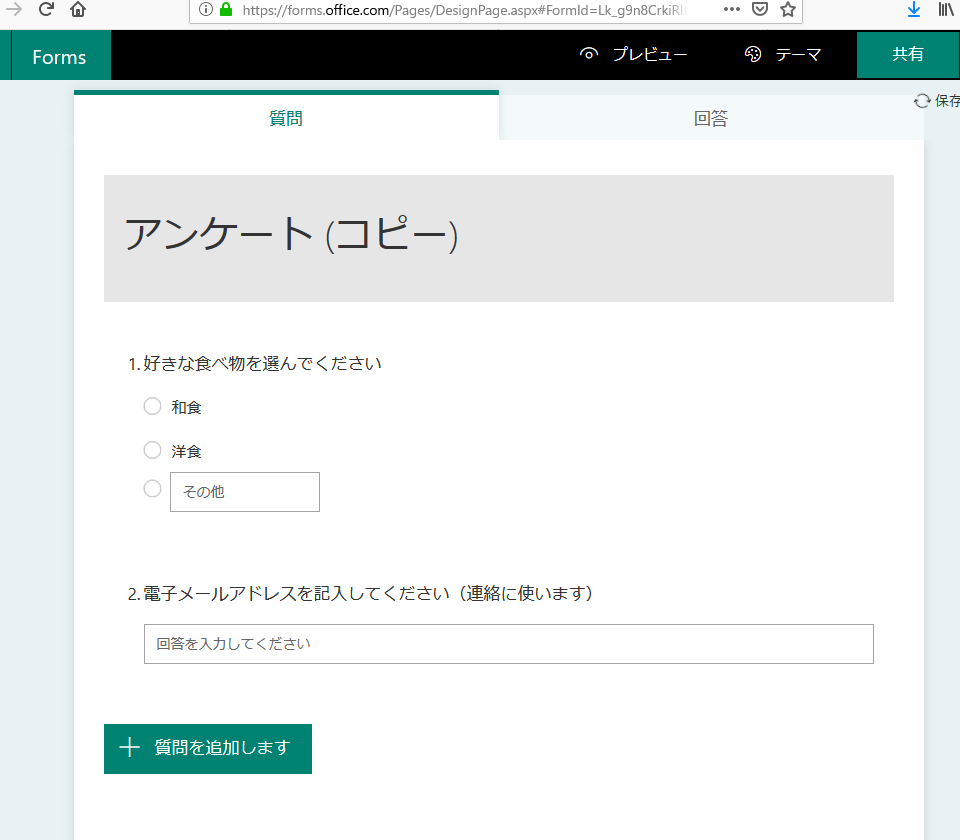 この画面で、書き換えるのは簡単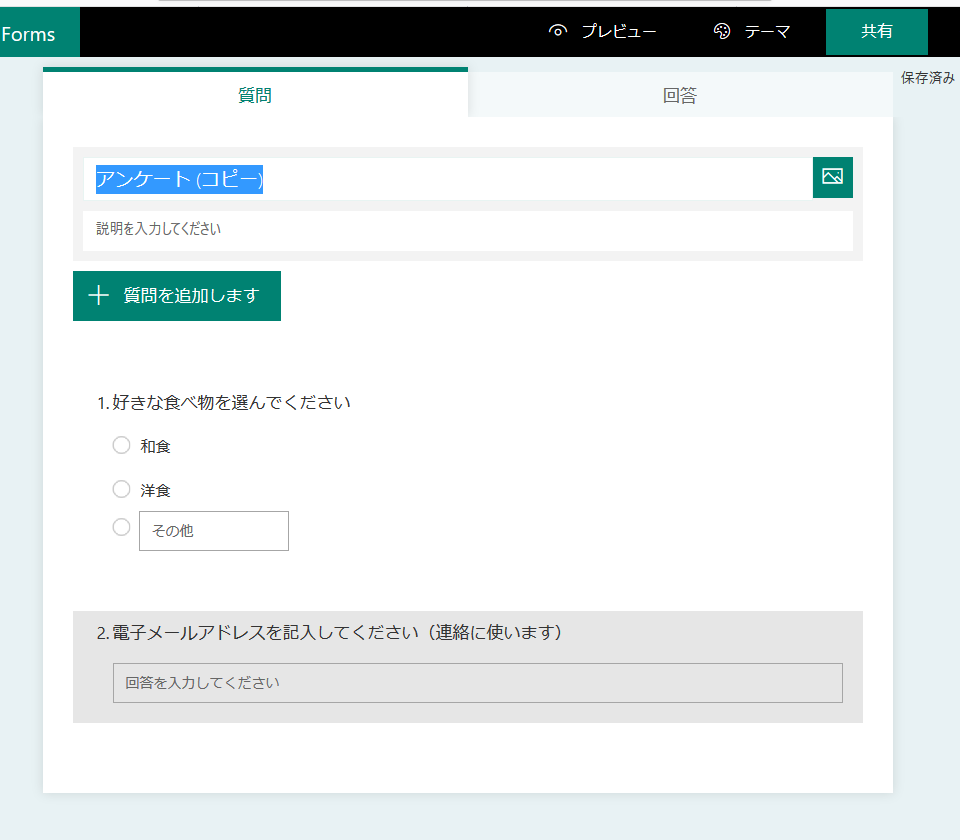 設定を必ず確認しておく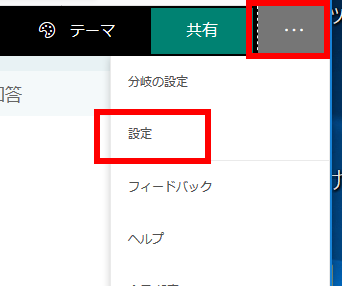 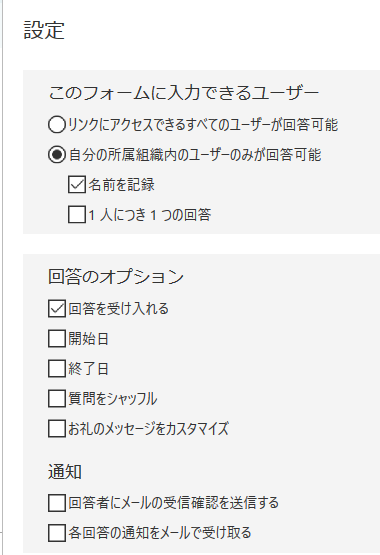 以上終わったら、「プレビュー」をクリックして、確認できる。ここで、フォーム回答者にどのように見えるかを事前確認できる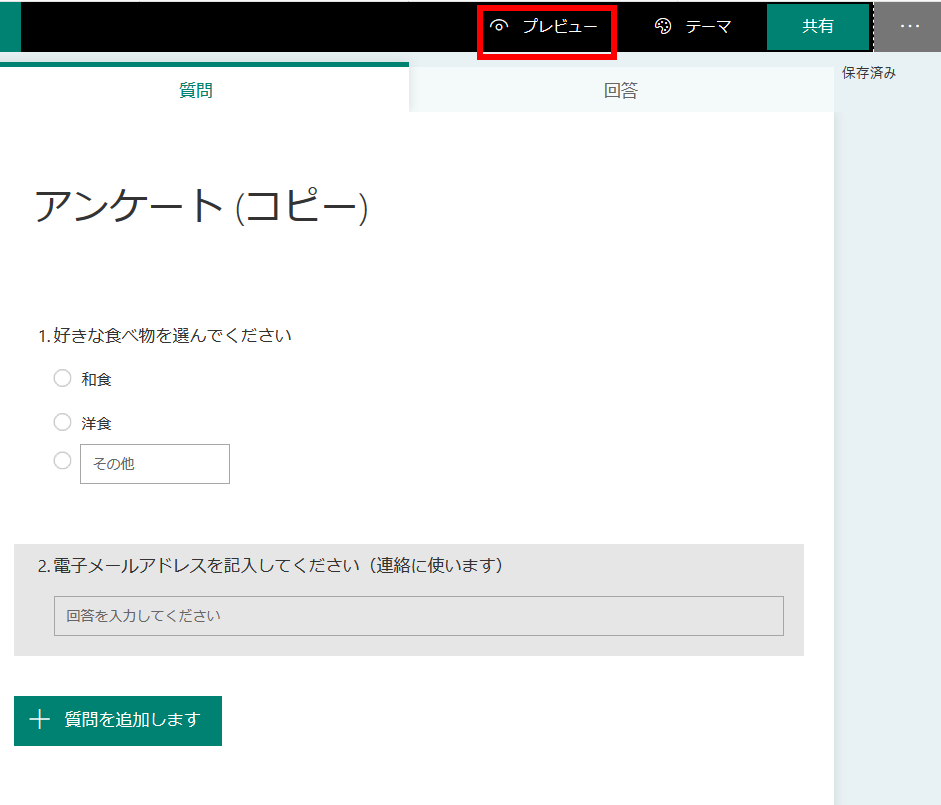 画面が、プレビューの画面に変わる。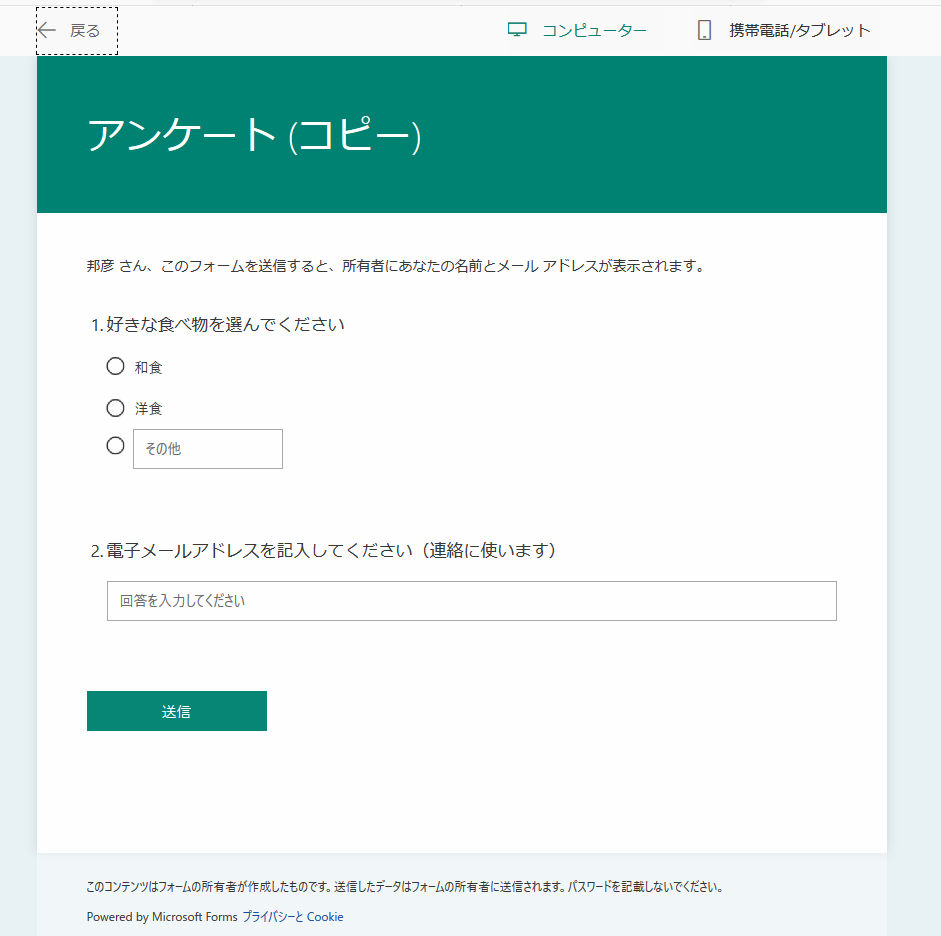 ※　この画面で「送信」をクリックすると、フォーム回答の動作テストができる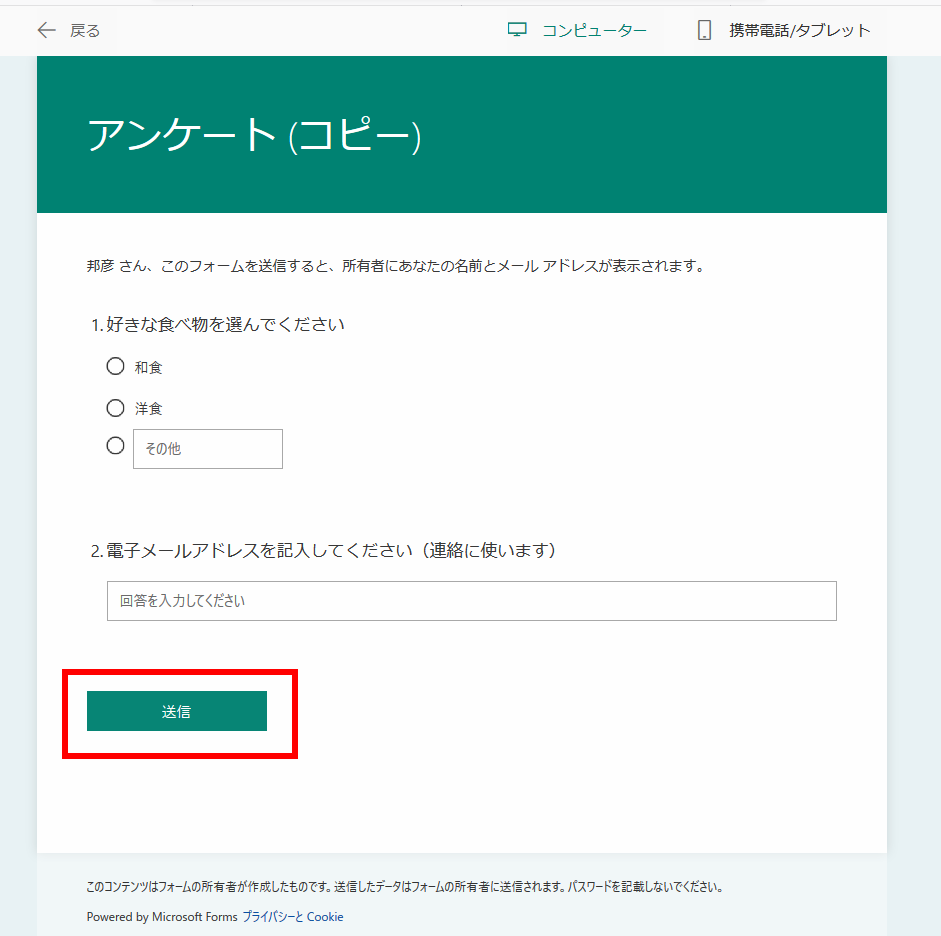 ※ 確認が終わったら、右上の「戻る」をクリックして戻る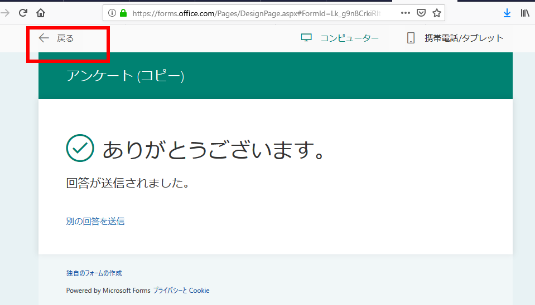 フォームの送信は、次の画面で行う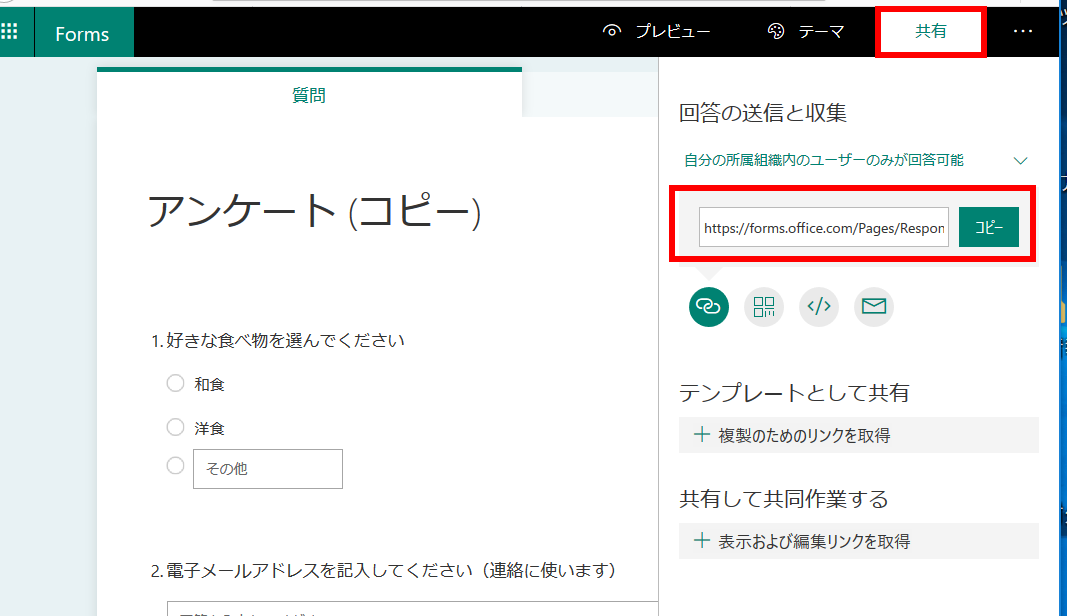 ※ 「送信」をクリックすると、フォーム回答の動作テストできる ※ 確認が終わったら、右上の「戻る」をクリックして戻る